Итоги анкетирования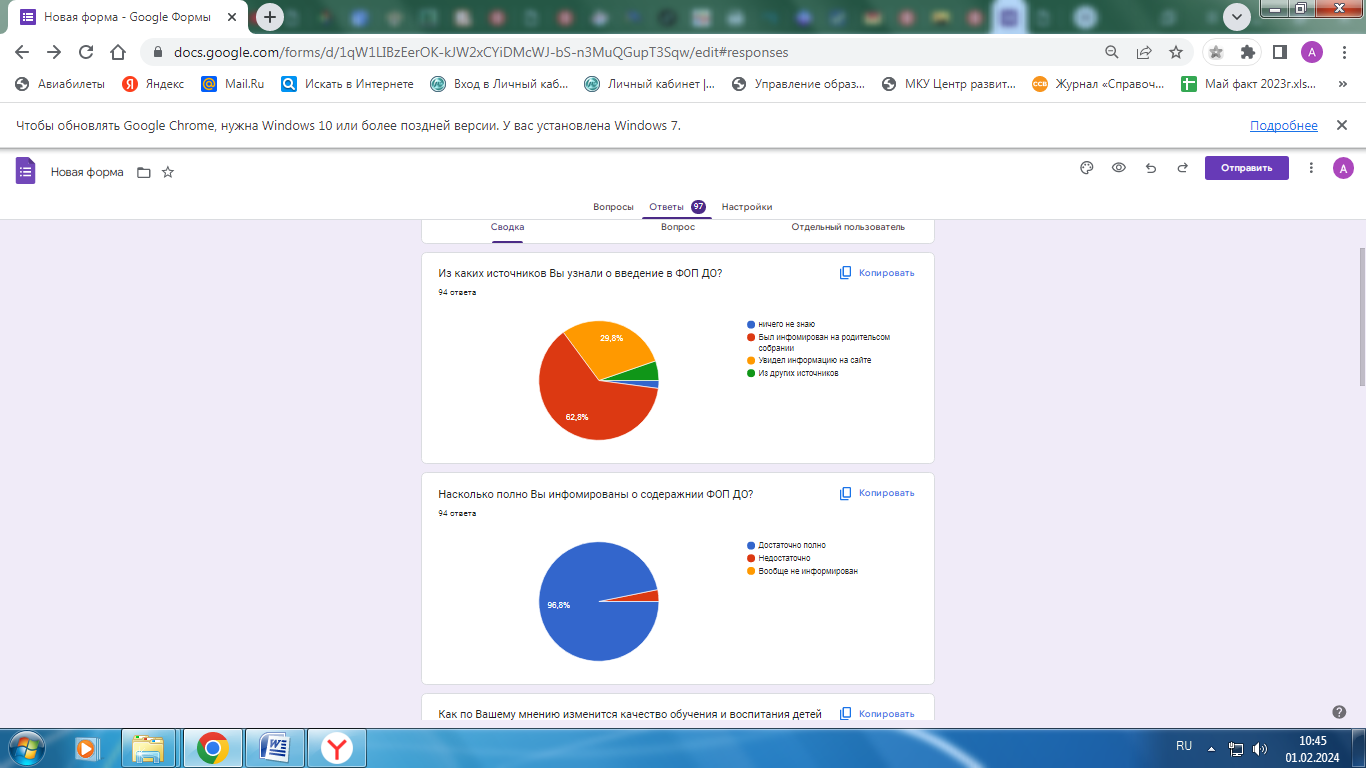 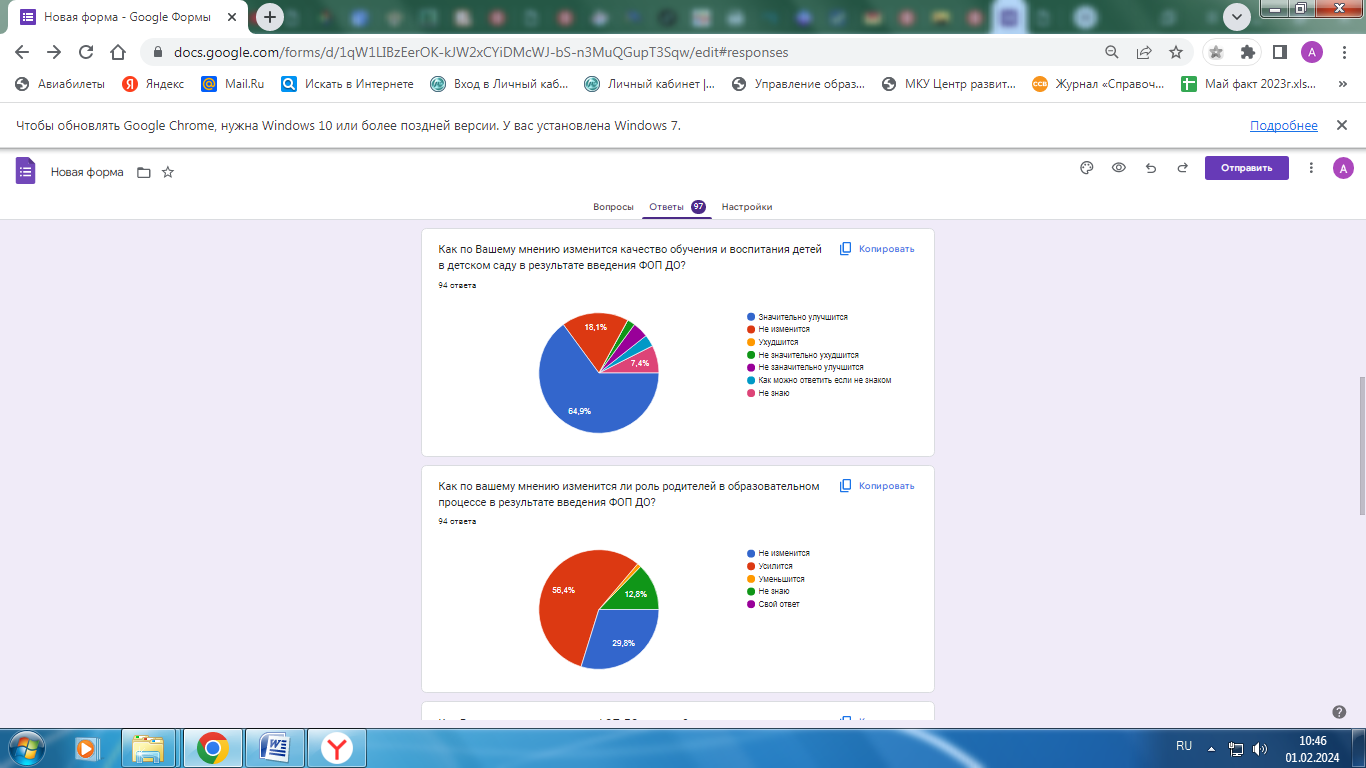 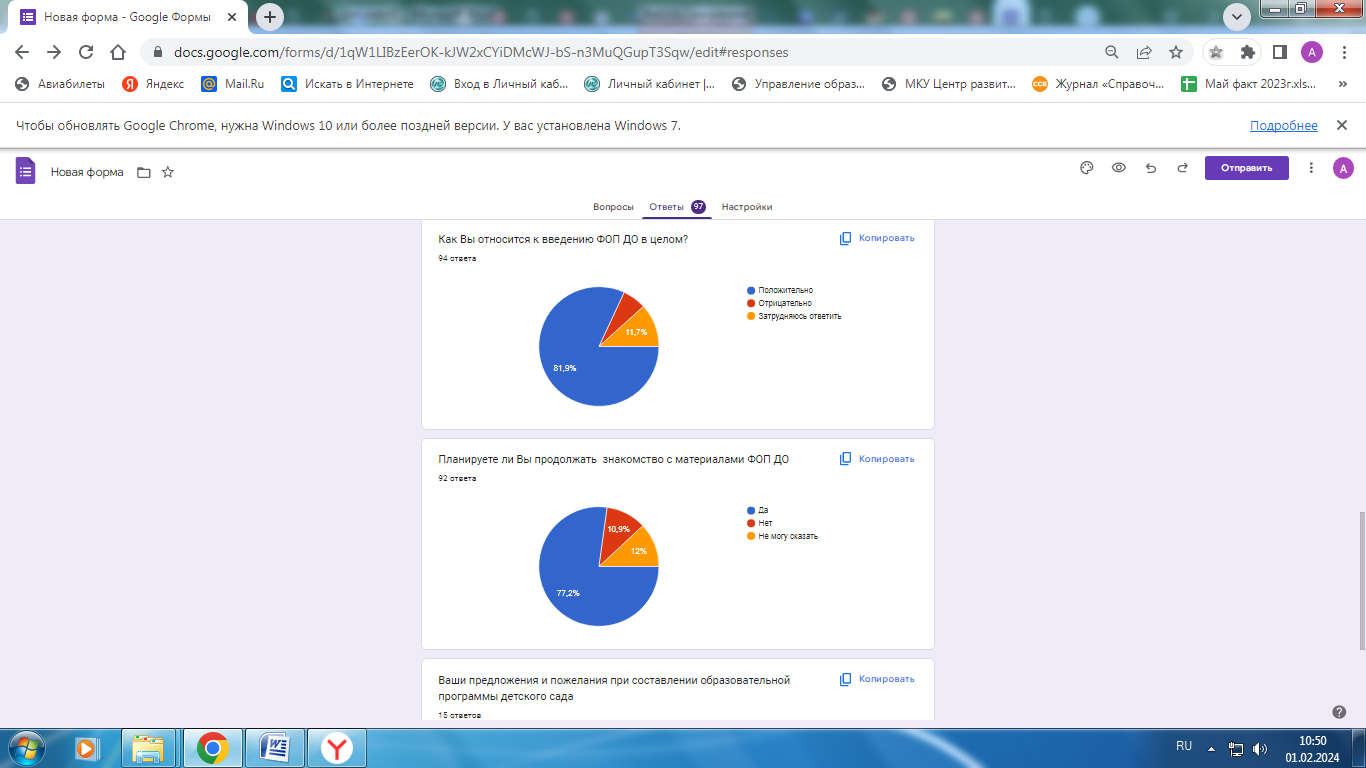 